СХЕМА
одномандатных избирательных округов для проведения выборов 
депутатов Государственного Собрания Республики Марий Эл (2019–2029 гг.)Приложение № 2к постановлению Центральной избирательной комиссии Республики Марий Элот 12 марта 2019 г. № 94/642ГРАФИЧЕСКОЕ ИЗОБРАЖЕНИЕ 
схемы одномандатных избирательных округов для проведения выборов депутатов 
Государственного Собрания Республики Марий Эл (2019–2029 гг.)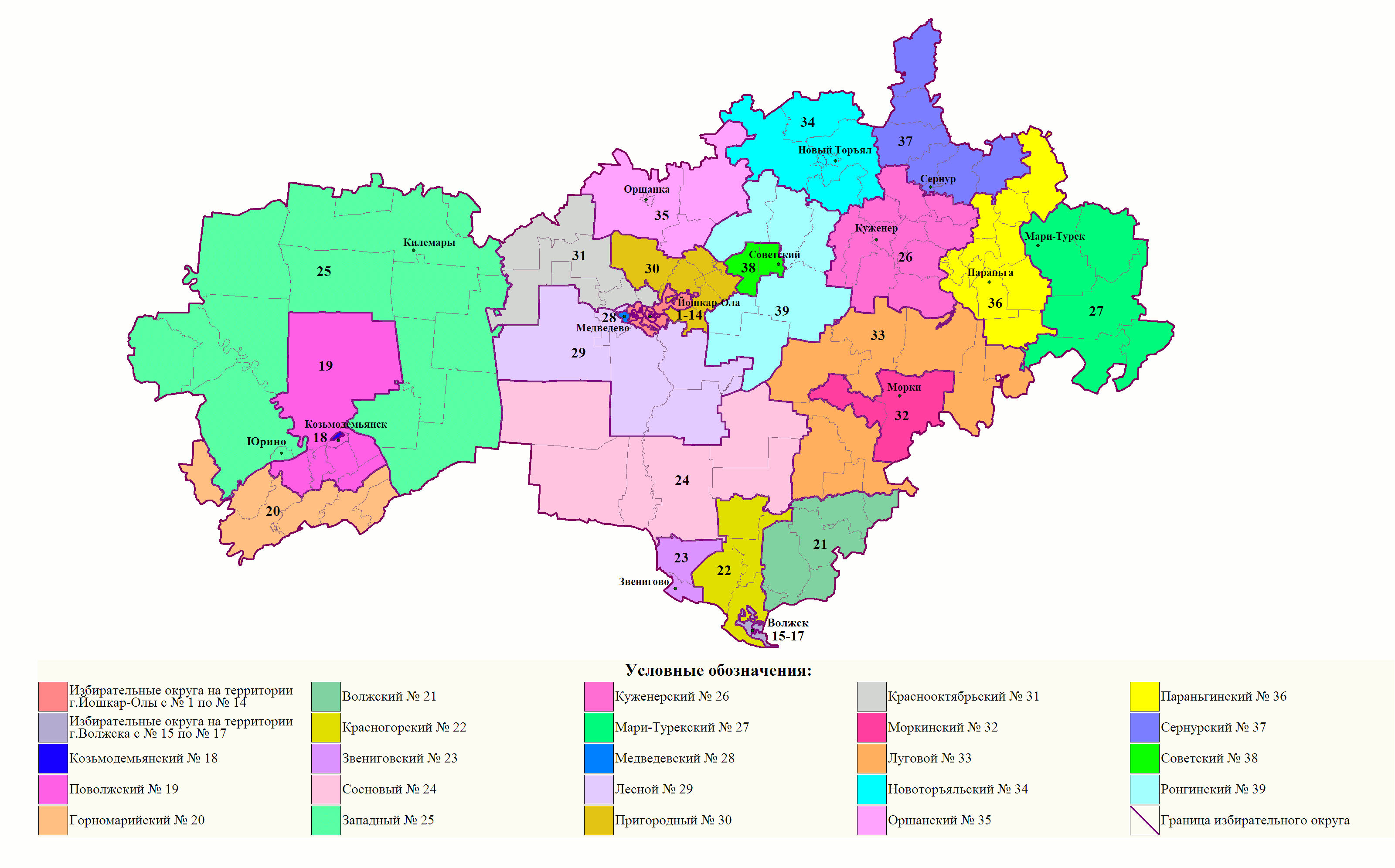 Номер избирательного округаНаименование 
избирательного округаГраницы избирательного округа 
(перечень входящих в избирательный округ муниципальных образований, населенных пунктов, границы частей территорий муниципальных образований)Число избирателей, зарегистрированных 
в избирательном округе122233428МедведевскийМедведевскийМедведевскийчасть территории медведЕвского районА:Медведевское городскоЕ поселениЕ часть территории медведЕвского районА:Медведевское городскоЕ поселениЕ 152591525929ЛЕСНОЙЛЕСНОЙЛЕСНОЙчасть территории медведЕвского районА:Азяковское сельское поселение
Кундышское сельское поселение
Куярское сельское поселение
Руэмское сельское поселение
Сидоровское сельское поселениечасть территории медведЕвского районА:Азяковское сельское поселение
Кундышское сельское поселение
Куярское сельское поселение
Руэмское сельское поселение
Сидоровское сельское поселение133651408
3389
3261
3663
164430ПРИГОРОДНЫЙПРИГОРОДНЫЙПРИГОРОДНЫЙчасть территории медведЕвского районА:Азановское сельское поселение
Ежовское сельское поселение
Знаменское сельское поселение
Кузнецовское сельское поселение
Русско-кукморское сельское поселение
Шойбулакское сельское поселение
Юбилейное сельское поселениечасть территории медведЕвского районА:Азановское сельское поселение
Ежовское сельское поселение
Знаменское сельское поселение
Кузнецовское сельское поселение
Русско-кукморское сельское поселение
Шойбулакское сельское поселение
Юбилейное сельское поселение135241545
1311
2828
2328
1361
2954
119731КраснооктябрьскИЙКраснооктябрьскИЙКраснооктябрьскИЙчасть территории медведЕвского районА:Краснооктябрьское городское поселение
Люльпанское сельское поселение
Нурминское сельское поселение
Пекшиксолинское сельское поселение
Сенькинское сельское поселениечасть территории медведЕвского районА:Краснооктябрьское городское поселение
Люльпанское сельское поселение
Нурминское сельское поселение
Пекшиксолинское сельское поселение
Сенькинское сельское поселение118313109
2106
1994
3273
1349